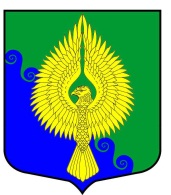 Об утверждении Положения об Общественном Совете по вопросам нормирования закупок товаров, работ, услугдля обеспечения муниципальных нужд внутригородского муниципального образования Санкт-Петербурга муниципальный округ ЮнтоловоВ соответствии со статьей 19 Федерального закона от 05.04.2013 № 44-ФЗ «О контрактной системе в сфере закупок товаров, работ, услуг для обеспечения государственных и муниципальных нужд», п. 3 Общих требований к порядку разработки и принятия правовых актов о нормировании в сфере закупок, содержанию указанных актов и обеспечению их исполнения, утвержденных постановлением Правительства Российской Федерации от 18.05.2015 № 476:Местная Администрация постановила:       1. Утвердить Положение об Общественном Совете по вопросам нормирования закупок товаров, работ, услуг для обеспечения нужд внутригородского муниципального образования Санкт-Петербурга муниципальный округ Юнтолово.       2. Утвердить состав Общественного Совета согласно приложению.       3.Секретарем Общественного Совета утвердить ведущего специалиста-юриста организационного отдела Местной Администрации МО МО Юнтолово Кострову Екатерину Викторовну.        4. Настоящее постановление вступает в силу со дня его принятия и подлежит размещению на официальном сайте МО МО Юнтолово в сети Интернет.       5. Контроль за выполнением настоящего постановления оставляю за собой.Глава Местной Администрации								С.К.ГревцеваПриложение №1к постановлению МА МО МО  Юнтоловоот 15.09.2016 № 01-18/29-1Положениеоб Общественном Совете по вопросам нормирования закупок товаров, работ, услуг для обеспечения нужд внутригородского муниципального образования Санкт-Петербурга муниципальный округ Юнтолово1. Общие положения1.1. Общественный Совет по вопросам нормирования закупок товаров, работ, услуг для обеспечения нужд внутригородского муниципального образования Санкт-Петербурга муниципальный округ Юнтолово (далее - Совет) - совещательный орган, созданный в целях реализации требованийстатьи 19 Федерального закона от 05.04.2013 № 44-ФЗ «О контрактной системе в сфере закупок товаров, работ, услуг для обеспечения государственных и муниципальных нужд», пункта 3 Общих требований к порядку разработки и принятия правовых актов о нормировании в сфере закупок, содержанию указанных актов и обеспечению их исполнения, утвержденных постановлением Правительства Российской Федерации  от 18.05.2015 № 476, пункта 5 требований к порядку разработки и принятия правовых актов о нормировании в сфере закупок для обеспечения муниципальных нужд внутригородского муниципального образования Санкт-Петербурга муниципальный округ Юнтолово (далее – МО МО Юнтолово), содержанию указанных актов и обеспечению их исполнения, утвержденных постановлением Местной Администрация МО МО Юнтолово от  05.09.2016 № 01-18/28-1.1.2. В своей деятельности Совет руководствуется Конституцией Российской Федерации, федеральными законами, указами и распоряжениями Президента Российской Федерации, постановлениями и распоряжениями Правительства Российской Федерации, законами и нормативными правовыми актами Санкт-Петербурга, Уставом МО МО Юнтолово, муниципальными правовыми актами и настоящим Положением о Совете.1.3. Все члены Совета осуществляют свою деятельность на общественных началах и безвозмездной основе.1.4. Деятельность Совета основывается на принципах законности, гласности и коллегиальности.2. Цель, задачи и функции деятельности Совета2.1. Основной целью деятельности Совета является реализация обязанности по предварительному обсуждению правовых актов, указанных в абзаце третьем подпункта «б» и абзаце третьем подпункта «в» пункта 1 Общих требований к порядку разработки и принятия правовых актов о нормировании в сфере закупок, содержанию указанных актов и обеспечению их исполнения, утвержденных постановлением Правительства РФ от 18.05.2015 № 476 (далее - правовые акты о нормировании), на заседаниях общественных советов при муниципальных органах.2.2. Основными задачами Совета являются:- рассмотрение проектов правовых актов о нормировании;- выработка предложений по доработке проектов правовых актов о нормировании;- принятие решений по итогам обсуждения проектов правовых актов о нормировании;2.3. Основными функциями Совета являются:- обсуждение проектов;- рассмотрение предложений общественных объединений, юридических и физических лиц, поступивших в муниципальные органы в результате общественного обсуждения в целях осуществления общественного контроля;- подготовка предложений по доработке проектов правовых актов о нормировании;- подготовка решения о возможности принятия правовых актов о нормировании.- оформление протокола по итогам обсуждения проектов правовых актов о нормировании, доведение его до муниципальных органов МО МО Юнтолово;3. Деятельность Совета. 3.1. Основные формы работы Совета. 3.1.1. Основной формой работы Совета являются заседания Совета, проводимые по мере необходимости.3.1.2. Заседание Совета правомочно, если в нем участвуют не менее половины членов Совета. 3.1.3. В целях реализации функций, возложенных на Совет настоящим Положением, Совет вправе: -проводить общественную экспертизу проектов муниципальных правовых актов органов местного самоуправления; - запрашивать от муниципальных органов сведения, необходимые для выполнения возложенных на него задач;-приглашать руководителей органов местного самоуправления и руководителей их структурных подразделений на заседания Совета; - приглашать на свои заседания лиц, обладающих знаниями и навыками в соответствующей сфере деятельности.-доводить до сведения жителей МО МО Юнтолово информацию по итогам заседания Совета.4. Статус Совета4.1. Совет формируется из числа граждан Российской Федерации, достигших возраста 18 лет, зарегистрированных и постоянно проживающих на территории МО МО Юнтолово не менее 1 года, а также представителей общественных объединений, некоммерческих организаций, зарегистрированных в соответствии с действующим законодательством и осуществляющих свою деятельность на территории МО МО Юнтолово.4.2. Членами Совета не могут быть избраны:- лица, замещающие государственные должности Российской Федерации;- лица, замещающие должности федеральной государственной службы;- лица, замещающие государственные должности субъектов Российской Федерации;- лица, замещающие должности государственной гражданской службы субъектов Российской Федерации;- лица, замещающие должности муниципальной службы;- лица, замещающие выборные должности в органах местного самоуправления;- лица, признанные решением суда недееспособными или ограниченно дееспособными;- лица, имеющие неснятую или непогашенную судимость.5. Участие членов Совета в деятельности Совета5.1. Члены Совета обладают равными правами на участие в деятельности Совета.5.2. Член Совета вправе:- свободно высказывать свое мнение по любому вопросу деятельности Совета;- получать документы, содержащие информацию о работе Совета;- вносить предложения по вопросам повестки дня, принимать участие в подготовке заседаний Совета;- в случае несогласия с решением Совета заявить о своем особом мнении.5.3. Полномочия члена Совета прекращаются в случаях:- подачи заявления о выходе из состава Совета;- нарушения членом Совета ограничений, указанных в пункте 4.2 настоящего положения.- систематического (2 и более) нарушения членом Совета без уважительной причины обязанности принимать личное участие в заседании Совета по инициативе Председателя Совета решением большинства голосов от числа присутствующих членов Совета.5.4. Факт прекращения полномочий члена Совета с указанием даты и основания прекращения полномочий должен быть зафиксирован в протоколе заседания.5.5. Срок полномочий членов Совета составляет пять лет и исчисляется со дня вступления в силу постановления Местной Администрации МО МО Юнтолово о включении членов Совета в состав Совета.6. Состав и порядок формирования Совета6.1. Совет формируется в соответствии с настоящим Положением из утвержденных членов Совета в количестве пяти человек, в том числе Председатель Совета. Председатель Совета избирается членами Совета из числа членов Совета путем голосования на первом заседании Совета.6.2. Секретарь Совета не является членом Совета. Секретарь Совета утверждается постановлением Местной Администрации МО МО Юнтолово из числа муниципальных служащих Местной Администрации МО МО Юнтолово.6.3. Состав Совета утверждается постановлением Местной Администрации МО МО Юнтолово.6.4. Исключение из состава Совета членов Совета производится постановлением Местной Администрации МО МО Юнтолово с учетом принятого Советом мотивированного решения по основаниям, указанным в пункте 5.3 настоящего Положения.6.5. Совет является правомочным, если в заседании участвует более пятидесяти процентов членов Совета.7. Порядок работы Совета7.1. Основными формами деятельности Совета являются заседания Совета.7.2. Заседания Совета проводятся по инициативе Местной Администрации МО МО Юнтолово в случае необходимости рассмотрения проекта правового акта о нормировании, вносимого на рассмотрение Совета.7.3. Члены Совета уведомляются секретарем Совета о дате, месте, времени и повестке дня заседания Совета не позднее чем за 7дней до его проведения.7.4. Повестка заседания Совета формируется Местной  Администрацией МО МО Юнтолово.7.5. Председатель Совета открывает заседание. Протокол заседания Совета ведет секретарь Совета.7.6. Докладчиком на заседании Совета выступает представитель Местной Администрации МО МО Юнтолово (муниципального органа МО МО Юнтолово), являющийся разработчиком проекта правового акта о нормировании, внесенного на рассмотрение Совета.7.8. Организационное и информационное сопровождение деятельности Совета обеспечивается Местной Администрацией МО МО Юнтолово.8. Решения Совета8.1. Решения Совета принимаются открытым голосованием простым большинством голосов присутствующих на заседании членов Совета.8.2. Для принятия решения Совета необходимо простое большинство голосов от числа присутствующих членов Совета при наличии кворума.8.3. При голосовании член Совета обладает одним голосом. В случае равенства голосов при голосовании Председательствующий имеет право решающего голоса.8.4. По результатам рассмотрения проекта правового акта о нормировании Совет принимает одно из решений:- о необходимости доработки проекта правового акта;- о возможности принятия правового акта.8.5. Решения Совета оформляются протоколом.8.6. Протокол заседания Совета подписывается Председателем, членами Совета, участвующими в заседании, секретарем Совета и не позднее 7 рабочих дней со дня его подписания  размещается на официальном сайте.8.7. Протоколы заседаний Совета хранятся Местной Администрацией МО МО Юнтолово не менее 5 лет. Приложение №2к постановлению МА МО МО  Юнтоловоот 15.09.2016 № 01-18/29-1Состав Общественного Совета по вопросам нормирования закупок товаров, работ, услуг для обеспечения нужд внутригородского муниципального образования Санкт-Петербурга муниципальный округ Юнтолово1. Цыцаркина Любовь Анатольевна – 06.08.1963 г.р., пр.Королева д.48 к.1 кв.13, житель МО МО Юнтолово – член Общественного Совета;2. Григорьева Татьяна Ивановна – 27.05.1958 г.р., ул.Шаврова д.25 к.1 кв.25, житель МО МО Юнтолово - член Общественного Совета; 3. Богданова Нина Федоровна – 18.08.1944 г.р., пр.Королева д.48 к.3 кв.17, житель МО МО Юнтолово - член Общественного Совета; 4. Клюева Виолетта Георгиевна – 22.06.1963 г.р., пр.Королева д.48 к.1 кв.227, житель МО МО Юнтолово - член Общественного Совета; 5. Флоренская Людмила Викторовна – 08.08.1960 г.р., пр.Королева д.47 к.1 кв.46,  житель МО МО Юнтолово - член Общественного Совета; 